					ПРОЕКТРЕСПУБЛИКА КРЫМНИЖНЕГОРСКИЙ РАЙОНЖЕМЧУЖИНСКИЙ СЕЛЬСКИЙ СОВЕТ_-я сессия 2-го созываРЕШЕНИЕ № ______________ 2022 года								с. ЖемчужинаОб утверждении отчета об исполнении бюджета Жемчужинского сельского поселения Нижнегорского района Республики Крым за 2021 годВ соответствии со статьей 264.6 Бюджетного кодекса Российской Федерации, Федеральным законом от 6 октября 2003 года № 131-ФЗ «Об общих принципах организации местного самоуправления в Российской Федерации», руководствуясь Уставом муниципального образования Жемчужинское сельское поселение Нижнегорского района Республики Крым, Положением о бюджетном процессе в муниципальном образовании Жемчужинское сельское поселение Нижнегорского района Республики Крым», Заключением о результатах внешней проверки годового отчета об исполнении бюджета Жемчужинского сельского поселения Нижнегорского района Республики Крым за 2021 год, составленным Контрольно-счетным органом Нижнегорского района Республики Крым от ______ 2022 года № _________, заслушав отчет заместителя главы администрации Пшеничниковой Н.А. об исполнении бюджета Жемчужинского сельского поселения Нижнегорского района Республики Крым за 2021 год Жемчужинский сельский совет Нижнегорского района Республики КрымРЕШИЛ:1. Утвердить отчет об исполнении бюджета Жемчужинского сельского поселения Нижнегорского района за 2021 год по доходам в сумме 4 937 273,72 рубля, по расходам в сумме 4 260 612,53 рубля с превышением доходов над расходами (профицитом местного бюджета) в сумме 712661,19 рубля и со следующими показателями исполнения:1.1. по доходам бюджета Жемчужинского сельского поселения Нижнегорского района Республики Крым по кодам классификации доходов бюджетов за 2021 год согласно приложению 1 к настоящему решению;1.2. по расходам бюджета Жемчужинского сельского поселения Нижнегорского района Республики Крым по ведомственной структуре расходов бюджетов за 2021 год согласно приложению 2 к настоящему решению;1.3. по расходам бюджета Жемчужинского сельского поселения Нижнегорского района Республики Крым по разделам и подразделам классификации расходов бюджетов за 2021 год согласно приложению 3 к настоящему решению;1.4. по источникам финансирования дефицита бюджета Жемчужинского сельского поселения Нижнегорского района Республики Крым по кодам классификации источников финансирования дефицита бюджетов за 2021 год согласно приложению 4 к настоящему решению.2. Определить, что держателем оригинала отчета об исполнении бюджета Жемчужинского сельского поселения Нижнегорского района Республики Крым за 2021 год является Администрация Жемчужинского сельского поселения Нижнегорского района Республики Крым.	3. Обнародовать настоящее решение на официальном Портале Правительства Республики Крым на странице Нижнегорского муниципального района (nijno.rk.gov.ru) в разделе «Районная власть», подраздел «Жемчужинский сельский совет», на информационном стенде Жемчужинского сельского совета Нижнегорского района Республики Крымпо адресу: с. Жемчужина, ул. Школьная, дом 2. и на официальном сайте Жемчужинского сельского поселения Нижнегорского района Республики Крым (http://жемчужинское-сп.рф) в сети Интернет.	4. Контроль за исполнением настоящего решения оставляю за собой.Председатель Жемчужинскогосельского совета-глава администрацииЖемчужинского сельского поселения				С.И.ЧупиковПриложение 1  к решению Жемчужинского сельского совета Нижнегорского района Республики Крым от _________ 2022 года № ____Доходы бюджета Жемчужинского сельского поселения Нижнегорского района Республики Крым по кодам классификации доходов бюджетов за 2021 год(руб.)Приложение 2к решению Жемчужинского сельского советаНижнегорского района Республики Крымот _________ 2022 года № ______Расходы бюджета Жемчужинского сельского поселения Нижнегорского района Республики Крымпо ведомственной структуре расходов бюджетов за 2021 год(руб.)Приложение 3к решению Жемчужинского сельского советаНижнегорского района Республики Крымот ________ 2022 года № ______Расходы бюджета Жемчужинского сельского поселения Нижнегорского районаРеспублики Крым по разделам и подразделам классификации расходов бюджетов за 2021 год(руб.)Приложение 4к решению Жемчужинского сельского советаНижнегорского района Республики Крымот ________ 2022 года № ___Источники финансирования дефицита бюджета Жемчужинского сельского поселения Нижнегорского района Республики Крымпо кодам классификации источников финансирования дефицита бюджетов за 2021 год(руб.)Наименование показателяКод строкиКод дохода по бюджетной классификацииУтвержденные бюджетные назначенияИсполненоНеисполненные назначения123456Доходы бюджета - всего010X3 415 308,004 973 273,720,00в том числе:НАЛОГОВЫЕ И НЕНАЛОГОВЫЕ ДОХОДЫ010000 100000000000000002 093 300,003 582 879,580,00НАЛОГИ НА ПРИБЫЛЬ, ДОХОДЫ010000 101000000000000001 214 900,001 818 482,070,00Налог на доходы физических лиц010000 101020000100001101 214 900,001 818 482,070,00Налог на доходы физических лиц с доходов, источником которых является налоговый агент, за исключением доходов, в отношении которых исчисление и уплата налога осуществляются в соответствии со статьями 227, 227.1 и 228 Налогового кодекса Российской Федерации010000 101020100100001101 211 600,001 734 284,120,00Налог на доходы физических лиц с доходов, источником которых является налоговый агент, за исключением доходов, в отношении которых исчисление и уплата налога осуществляются в соответствии со статьями 227, 227.1 и 228 Налогового кодекса Российской Федерации (сумма платежа (перерасчеты, недоимка и задолженность по соответствующему платежу, в том числе по отмененному)010000 101020100110001101 211 600,001 734 086,120,00Налог на доходы физических лиц с доходов, источником которых является налоговый агент, за исключением доходов, в отношении которых исчисление и уплата налога осуществляются в соответствии со статьями 227, 227.1 и 228 Налогового кодекса Российской Федерации (пени по соответствующему платежу)010000 101020100121001100,00198,000,00Налог на доходы физических лиц с доходов, полученных от осуществления деятельности физическими лицами, зарегистрированными в качестве индивидуальных предпринимателей, нотариусов, занимающихся частной практикой, адвокатов, учредивших адвокатские кабинеты, и других лиц, занимающихся частной практикой в соответствии со статьей 227 Налогового кодекса Российской Федерации010000 10102020010000110500,000,00500,00Налог на доходы физических лиц с доходов, полученных от осуществления деятельности физическими лицами, зарегистрированными в качестве индивидуальных предпринимателей, нотариусов, занимающихся частной практикой, адвокатов, учредивших адвокатские кабинеты, и других лиц, занимающихся частной практикой в соответствии со статьей 227 Налогового кодекса Российской Федерации (сумма платежа (перерасчеты, недоимка и задолженность по соответствующему платежу, в том числе по отмененному)010000 10102020011000110500,000,00500,00Налог на доходы физических лиц с доходов, полученных физическими лицами в соответствии со статьей 228 Налогового кодекса Российской Федерации010000 101020300100001102 800,0084 197,950,00Налог на доходы физических лиц с доходов, полученных физическими лицами в соответствии со статьей 228 Налогового кодекса Российской Федерации (сумма платежа (перерасчеты, недоимка и задолженность по соответствующему платежу, в том числе по отмененному)010000 101020300110001102 800,0083 033,400,00Налог на доходы физических лиц с доходов, полученных физическими лицами в соответствии со статьей 228 Налогового кодекса Российской Федерации (пени по соответствующему платежу)010000 101020300121001100,001 164,550,00НАЛОГИ НА СОВОКУПНЫЙ ДОХОД010000 1050000000000000020 200,0010 356,639 843,37Единый сельскохозяйственный налог010000 1050300001000011020 200,0010 356,639 843,37Единый сельскохозяйственный налог010000 1050301001000011020 200,0010 356,639 843,37Единый сельскохозяйственный налог (сумма платежа (перерасчеты, недоимка и задолженность по соответствующему платежу, в том числе по отмененному)010000 1050301001100011020 200,0010 306,509 893,50Единый сельскохозяйственный налог (пени по соответствующему платежу)010000 105030100121001100,0050,130,00НАЛОГИ НА ИМУЩЕСТВО010000 10600000000000000352 200,00436 625,560,00Налог на имущество физических лиц010000 1060100000000011099 300,0051 969,5047 330,50Налог на имущество физических лиц, взимаемый по ставкам, применяемым к объектам налогообложения, расположенным в границах сельских поселений010000 1060103010000011099 300,0051 969,5047 330,50Налог на имущество физических лиц, взимаемый по ставкам, применяемым к объектам налогообложения, расположенным в границах сельских поселений (сумма платежа (перерасчеты, недоимка и задолженность по соответствующему платежу, в том числе по отмененному)010000 1060103010100011099 300,0051 967,7547 332,25Налог на имущество физических лиц, взимаемый по ставкам, применяемым к объектам налогообложения, расположенным в границах сельских поселений (пени по соответствующему платежу)010000 106010301021001100,001,750,00Земельный налог010000 10606000000000110252 900,00384 656,060,00Земельный налог с организаций010000 1060603000000011011 600,0097 621,350,00Земельный налог с организаций, обладающих земельным участком, расположенным в границах сельских поселений010000 1060603310000011011 600,0097 621,350,00Земельный налог с организаций, обладающих земельным участком, расположенным в границах сельских поселений (сумма платежа (перерасчеты, недоимка и задолженность по соответствующему платежу, в том числе по отмененному)010000 1060603310100011011 600,0094 583,600,00Земельный налог с организаций, обладающих земельным участком, расположенным в границах сельских поселений (пени по соответствующему платежу)010000 106060331021001100,003 037,750,00Земельный налог с физических лиц010000 10606040000000110241 300,00287 034,710,00Земельный налог с физических лиц, обладающих земельным участком, расположенным в границах сельских поселений010000 10606043100000110241 300,00287 034,710,00Земельный налог с физических лиц, обладающих земельным участком, расположенным в границах сельских поселений (сумма платежа (перерасчеты, недоимка и задолженность по соответствующему платежу, в том числе по отмененному)010000 10606043101000110241 300,00286 915,720,00Земельный налог с физических лиц, обладающих земельным участком, расположенным в границах сельских поселений (пени по соответствующему платежу)010000 106060431021001100,00118,990,00ГОСУДАРСТВЕННАЯ ПОШЛИНА010000 1080000000000000020 000,0018 490,001 510,00Государственная пошлина за совершение нотариальных действий (за исключением действий, совершаемых консульскими учреждениями Российской Федерации)010000 1080400001000011020 000,0018 490,001 510,00Государственная пошлина за совершение нотариальных действий должностными лицами органов местного самоуправления, уполномоченными в соответствии с законодательными актами Российской Федерации на совершение нотариальных действий010000 1080402001000011020 000,0018 490,001 510,00Государственная пошлина за совершение нотариальных действий должностными лицами органов местного самоуправления, уполномоченными в соответствии с законодательными актами Российской Федерации на совершение нотариальных действий(сумма (платежа(перерасчеты, недоимка и задолженность по соответствующему платежу, в том числе по отменному))010000 1080402001100011020 000,0018 490,001 510,00ДОХОДЫ ОТ ИСПОЛЬЗОВАНИЯ ИМУЩЕСТВА, НАХОДЯЩЕГОСЯ В ГОСУДАРСТВЕННОЙ И МУНИЦИПАЛЬНОЙ СОБСТВЕННОСТИ010000 11100000000000000486 000,00428 645,8557 354,15Доходы, получаемые в виде арендной либо иной платы за передачу в возмездное пользование государственного и муниципального имущества (за исключением имущества бюджетных и автономных учреждений, а также имущества государственных и муниципальных унитарных предприятий, в том числе казенных)010000 11105000000000120486 000,00428 645,8557 354,15Доходы, получаемые в виде арендной платы за земли после разграничения государственной собственности на землю, а также средства от продажи права на заключение договоров аренды указанных земельных участков (за исключением земельных участков бюджетных и автономных учреждений)010000 11105020000000120486 000,00428 645,8557 354,15Доходы, получаемые в виде арендной платы, а также средства от продажи права на заключение договоров аренды за земли, находящиеся в собственности сельских поселений (за исключением земельных участков муниципальных бюджетных и автономных учреждений)010000 11105025100000120486 000,00428 645,8557 354,15ДОХОДЫ ОТ ПРОДАЖИ МАТЕРИАЛЬНЫХ И НЕМАТЕРИАЛЬНЫХ АКТИВОВ010000 114000000000000000,00859 067,870,00Доходы от продажи земельных участков, находящихся в государственной и муниципальной собственности010000 114060000000004300,00856 574,020,00Доходы от продажи земельных участков, государственная собственность на которые разграничена (за исключением земельных участков бюджетных и автономных учреждений)010000 114060200000004300,00856 574,020,00Доходы от продажи земельных участков, находящихся в собственности сельских поселений (за исключением земельных участков муниципальных бюджетных и автономных учреждений)010000 114060251000004300,00856 574,020,00Плата за увеличение площади земельных участков, находящихся в частной собственности, в результате перераспределения таких земельных участков и земель (или) земельных участков, находящихся в государственной или муниципальной собственности010000 114063000000004300,002 493,850,00Плата за увеличение площади земельных участков, находящихся в частной собственности, в результате перераспределения таких земельных участков и земельных участков после разграничения государственной собственности на землю010000 114063200000004300,002 493,850,00Плата за увеличение площади земельных участков, находящихся в частной собственности, в результате перераспределения таких земельных участков и земельных участков, находящихся в собственности сельских поселений010000 114063251000004300,002 493,850,00ШТРАФЫ, САНКЦИИ, ВОЗМЕЩЕНИЕ УЩЕРБА010000 116000000000000000,0011 211,600,00Штрафы, неустойки, пени, уплаченные в соответствии с законом или договором в случае неисполнения или ненадлежащего исполнения обязательств перед государственным (муниципальным) органом, органом управления государственным внебюджетным фондом, казенным учреждением, Центральным банком Российской Федерации, иной организацией, действующей от имени Российской Федерации010000 116070000000001400,0011,600,00Иные штрафы, неустойки, пени, уплаченные в соответствии с законом или договором в случае неисполнения или ненадлежащего исполнения обязательств перед государственным (муниципальным) органом, казенным учреждением, Центральным банком Российской Федерации, государственной корпорацией010000 116070900000001400,0011,600,00Иные штрафы, неустойки, пени, уплаченные в соответствии с законом или договором в случае неисполнения или ненадлежащего исполнения обязательств перед муниципальным органом, (муниципальным казенным учреждением) сельского поселения010000 116070901000001400,0011,600,00Платежи в целях возмещения причиненного ущерба (убытков)010000 116100000000001400,0011 200,000,00Платежи по искам о возмещении ущерба, а также платежи, уплачиваемые при добровольном возмещении ущерба, причиненного муниципальному имуществу сельского поселения (за исключением имущества, закрепленного за муниципальными бюджетными (автономными) учреждениями, унитарными предприятиями)010000 116100301000001400,0011 200,000,00Прочее возмещение ущерба, причиненного муниципальному имуществу сельского поселения (за исключением имущества, закрепленного за муниципальными бюджетными (автономными) учреждениями, унитарными предприятиями)010000 116100321000001400,0011 200,000,00БЕЗВОЗМЕЗДНЫЕ ПОСТУПЛЕНИЯ010000 200000000000000001 322 008,001 390 394,140,00БЕЗВОЗМЕЗДНЫЕ ПОСТУПЛЕНИЯ ОТ ДРУГИХ БЮДЖЕТОВ БЮДЖЕТНОЙ СИСТЕМЫ РОССИЙСКОЙ ФЕДЕРАЦИИ010000 202000000000000001 322 008,001 390 394,140,00Дотации бюджетам бюджетной системы Российской Федерации010000 202100000000001501 227 552,001 227 552,000,00Дотации на выравнивание бюджетной обеспеченности010000 202150010000001501 208 257,001 208 257,000,00Дотации бюджетам сельских поселений на выравнивание бюджетной обеспеченности из бюджета субъекта Российской Федерации010000 202150011000001501 208 257,001 208 257,000,00Дотации на выравнивание бюджетной обеспеченности из бюджетов муниципальных районов, городских округов с внутригородским делением010000 2021600100000015019 295,0019 295,000,00Дотации бюджетам сельских поселений на выравнивание бюджетной обеспеченности из бюджетов муниципальных районов010000 2021600110000015019 295,0019 295,000,00Субвенции бюджетам бюджетной системы Российской Федерации010000 2023000000000015094 456,0094 456,000,00Субвенции местным бюджетам на выполнение передаваемых полномочий субъектов Российской Федерации010000 20230024000000150880,00880,000,00Субвенции бюджетам сельских поселений на выполнение передаваемых полномочий субъектов Российской Федерации010000 20230024100000150880,00880,000,00Субвенции бюджетам сельских поселений на выполнение передаваемых полномочий субъектов Российской Федерации ( в рамках непрограммных расходов органов Республики Крым ( полномочия в сфере административной ответственности))010000 20230024100002150880,00880,000,00Субвенции бюджетам на осуществление первичного воинского учета на территориях, где отсутствуют военные комиссариаты010000 2023511800000015093 576,0093 576,000,00Субвенции бюджетам сельских поселений на осуществление первичного воинского учета на территориях, где отсутствуют военные комиссариаты010000 2023511810000015093 576,0093 576,000,00Иные межбюджетные трансферты010000 202400000000001500,0068 386,140,00Прочие межбюджетные трансферты, передаваемые бюджетам010000 202499990000001500,0068 386,140,00Прочие межбюджетные трансферты, передаваемые бюджетам сельских поселений010000 202499991000001500,0068 386,140,00Прочие межбюджетные трансферты, передаваемые бюджетам сельских поселений (на поощрение муниципальных управленческих команд)010000 202499991022221500,0068 386,140,00Наименование показателяКод строкиКод расхода по бюджетной классификацииУтвержденные бюджетные назначенияИсполненоНеисполненные назначения123456Расходы бюджета - всего200X4 263 694,144 260 612,533 081,61в том числе:ОБЩЕГОСУДАРСТВЕННЫЕ ВОПРОСЫ200000 0100 0000000000 0002 823 383,142 823 314,1069,04Функционирование высшего должностного лица субъекта Российской Федерации и муниципального образования200000 0102 0000000000 000763 700,00763 699,800,20Муниципальная программа «Обеспечение деятельности администрации Жемчужинского сельского поселения Нижнегорского района Республики Крым по решению вопросов местного значения»200000 0102 0100000000 000763 700,00763 699,800,20Расходы на выплаты по оплате труда лиц, замещающих муниципальные должности органа местного самоуправления Жемчужинского сельского поселения Нижнегорского района Республики Крым в рамках программного направления расходов200000 0102 010000019Г 000763 700,00763 699,800,20Расходы на выплаты персоналу в целях обеспечения выполнения функций государственными (муниципальными) органами, казенными учреждениями, органами управления государственными внебюджетными фондами200000 0102 010000019Г 100763 700,00763 699,800,20Расходы на выплаты персоналу государственных (муниципальных) органов200000 0102 010000019Г 120763 700,00763 699,800,20Фонд оплаты труда государственных (муниципальных) органов200000 0102 010000019Г 121586 559,00586 559,000,00Взносы по обязательному социальному страхованию на выплаты денежного содержания и иные выплаты работникам государственных (муниципальных) органов200000 0102 010000019Г 129177 141,00177 140,800,20Функционирование Правительства Российской Федерации, высших исполнительных органов государственной власти субъектов Российской Федерации, местных администраций200000 0104 0000000000 0001 957 285,001 957 236,5648,44Муниципальная программа «Обеспечение деятельности администрации Жемчужинского сельского поселения Нижнегорского района Республики Крым по решению вопросов местного значения»200000 0104 0100000000 0001 957 285,001 957 236,5648,44Расходы на обеспечение деятельности органов местного самоуправления Жемчужинского сельского поселения Нижнегорского района Республики Крым в рамках программного направления расходов200000 0104 0100000190 0001 957 285,001 957 236,5648,44Расходы на выплаты персоналу в целях обеспечения выполнения функций государственными (муниципальными) органами, казенными учреждениями, органами управления государственными внебюджетными фондами200000 0104 0100000190 1001 410 750,001 410 749,570,43Расходы на выплаты персоналу государственных (муниципальных) органов200000 0104 0100000190 1201 410 750,001 410 749,570,43Фонд оплаты труда государственных (муниципальных) органов200000 0104 0100000190 1211 083 525,001 083 525,000,00Взносы по обязательному социальному страхованию на выплаты денежного содержания и иные выплаты работникам государственных (муниципальных) органов200000 0104 0100000190 129327 225,00327 224,570,43Закупка товаров, работ и услуг для обеспечения государственных (муниципальных) нужд200000 0104 0100000190 200546 500,00546 455,3844,62Иные закупки товаров, работ и услуг для обеспечения государственных (муниципальных) нужд200000 0104 0100000190 240546 500,00546 455,3844,62Прочая закупка товаров, работ и услуг200000 0104 0100000190 244506 500,00506 455,3844,62Закупка энергетических ресурсов200000 0104 0100000190 24740 000,0040 000,000,00Иные бюджетные ассигнования200000 0104 0100000190 80035,0031,613,39Уплата налогов, сборов и иных платежей200000 0104 0100000190 85035,0031,613,39Уплата иных платежей200000 0104 0100000190 85335,0031,613,39Обеспечение деятельности финансовых, налоговых и таможенных органов и органов финансового (финансово-бюджетного) надзора200000 0106 0000000000 00025 842,0025 842,000,00Непрограммные расходы на обеспечение функций муниципальных образований200000 0106 9100000000 00025 842,0025 842,000,00Межбюджетные трансферты из бюджета поселения на осуществление части переданных полномочий200000 0106 9120000000 00025 842,0025 842,000,00Межбюджетные трансферты бюджету муниципального образования Нижнегорский район Республики Крым из бюджета поселения на осуществление части переданных полномочий по осуществлению внешнего муниципального финансового контроля в рамках непрограммных расходов200000 0106 9120000191 00025 842,0025 842,000,00Межбюджетные трансферты200000 0106 9120000191 50025 842,0025 842,000,00Иные межбюджетные трансферты200000 0106 9120000191 54025 842,0025 842,000,00Другие общегосударственные вопросы200000 0113 0000000000 00076 556,1476 535,7420,40Непрограммные расходы на обеспечение функций муниципальных образований200000 0113 9100000000 00076 556,1476 535,7420,40Мероприятия в сфере административной ответственности200000 0113 9110000000 000880,00880,000,00Расходы на осуществление переданных органам местного самоуправления в Республике Крым отдельных государственных полномочий Республики Крым в сфере административной ответственности200000 0113 9110071400 000880,00880,000,00Закупка товаров, работ и услуг для обеспечения государственных (муниципальных) нужд200000 0113 9110071400 200880,00880,000,00Иные закупки товаров, работ и услуг для обеспечения государственных (муниципальных) нужд200000 0113 9110071400 240880,00880,000,00Прочая закупка товаров, работ и услуг200000 0113 9110071400 244880,00880,000,00Ежегодные взносы200000 0113 9130000000 0004 290,004 290,000,00Расходы на оплату ежегодного членского взноса в Ассоциацию «Совет муниципальных образований Республики Крым» в рамках непрограммных расходов200000 0113 9130000401 0004 290,004 290,000,00Иные бюджетные ассигнования200000 0113 9130000401 8004 290,004 290,000,00Уплата налогов, сборов и иных платежей200000 0113 9130000401 8504 290,004 290,000,00Уплата иных платежей200000 0113 9130000401 8534 290,004 290,000,00Взносы на капитальный ремонт муниципального имущества200000 0113 9150000000 0003 000,002 979,6020,40Расходы на оплату взносов на капитальный ремонт муниципального имущества в многоквартирных домах200000 0113 9150000590 0003 000,002 979,6020,40Закупка товаров, работ и услуг для обеспечения государственных (муниципальных) нужд200000 0113 9150000590 2003 000,002 979,6020,40Иные закупки товаров, работ и услуг для обеспечения государственных (муниципальных) нужд200000 0113 9150000590 2403 000,002 979,6020,40Прочая закупка товаров, работ и услуг200000 0113 9150000590 2443 000,002 979,6020,40Поощрение муниципальной управленческой команды200000 0113 9180000000 00068 386,1468 386,140,00Расходы на поощрение муниципальной управленческой команды200000 0113 9180075500 00068 386,1468 386,140,00Расходы на выплаты персоналу в целях обеспечения выполнения функций государственными (муниципальными) органами, казенными учреждениями, органами управления государственными внебюджетными фондами200000 0113 9180075500 10068 386,1468 386,140,00Расходы на выплаты персоналу государственных (муниципальных) органов200000 0113 9180075500 12068 386,1468 386,140,00Фонд оплаты труда государственных (муниципальных) органов200000 0113 9180075500 12152 523,9252 523,920,00Взносы по обязательному социальному страхованию на выплаты денежного содержания и иные выплаты работникам государственных (муниципальных) органов200000 0113 9180075500 12915 862,2215 862,220,00НАЦИОНАЛЬНАЯ ОБОРОНА200000 0200 0000000000 00093 576,0093 576,000,00Мобилизационная и вневойсковая подготовка200000 0203 0000000000 00093 576,0093 576,000,00Осуществление функций федеральных органов государственной власти200000 0203 7500000000 00093 576,0093 576,000,00Осуществление отдельных государственных полномочий по первичному воинскому учету200000 0203 7510000000 00093 576,0093 576,000,00Расходы на осуществление первичного воинского учета на территориях, где отсутствуют военные комиссариаты200000 0203 7510051180 00093 576,0093 576,000,00Расходы на выплаты персоналу в целях обеспечения выполнения функций государственными (муниципальными) органами, казенными учреждениями, органами управления государственными внебюджетными фондами200000 0203 7510051180 10079 946,0079 946,000,00Расходы на выплаты персоналу государственных (муниципальных) органов200000 0203 7510051180 12079 946,0079 946,000,00Фонд оплаты труда государственных (муниципальных) органов200000 0203 7510051180 12161 402,4861 402,480,00Взносы по обязательному социальному страхованию на выплаты денежного содержания и иные выплаты работникам государственных (муниципальных) органов200000 0203 7510051180 12918 543,5218 543,520,00Закупка товаров, работ и услуг для обеспечения государственных (муниципальных) нужд200000 0203 7510051180 20013 630,0013 630,000,00Иные закупки товаров, работ и услуг для обеспечения государственных (муниципальных) нужд200000 0203 7510051180 24013 630,0013 630,000,00Прочая закупка товаров, работ и услуг200000 0203 7510051180 24413 630,0013 630,000,00НАЦИОНАЛЬНАЯ БЕЗОПАСНОСТЬ И ПРАВООХРАНИТЕЛЬНАЯ ДЕЯТЕЛЬНОСТЬ200000 0300 0000000000 00012 000,009 000,003 000,00Защита населения и территории от чрезвычайных ситуаций природного и техногенного характера, пожарная безопасность200000 0310 0000000000 00012 000,009 000,003 000,00Непрограммные расходы на обеспечение функций муниципальных образований200000 0310 9100000000 00012 000,009 000,003 000,00Проведение дополнительных санитарно-противоэпидемических (профилактических) мероприятий (проведение дезинфекционной работы в очагах новой коронавирусной инфекции Covid-2019)200000 0310 9160000000 00012 000,009 000,003 000,00Расходы на проведение дополнительных санитарно-противоэпидемических (профилактических) мероприятий (проведение дезинфекционной работы в очагах новой коронавирусной инфекции Covid-2019)200000 0310 9160090100 00012 000,009 000,003 000,00Закупка товаров, работ и услуг для обеспечения государственных (муниципальных) нужд200000 0310 9160090100 20012 000,009 000,003 000,00Иные закупки товаров, работ и услуг для обеспечения государственных (муниципальных) нужд200000 0310 9160090100 24012 000,009 000,003 000,00Прочая закупка товаров, работ и услуг200000 0310 9160090100 24412 000,009 000,003 000,00НАЦИОНАЛЬНАЯ ЭКОНОМИКА200000 0400 0000000000 000130 000,00130 000,000,00Другие вопросы в области национальной экономики200000 0412 0000000000 000130 000,00130 000,000,00Непрограммные расходы на обеспечение функций муниципальных образований200000 0412 9100000000 000130 000,00130 000,000,00Мероприятия на межевание земельных участков и постановке на кадастровый учет200000 0412 9170000000 000130 000,00130 000,000,00Расходы на межевание земельных участков и постановке на кадастровый учет200000 0412 9170000590 000130 000,00130 000,000,00Закупка товаров, работ и услуг для обеспечения государственных (муниципальных) нужд200000 0412 9170000590 200130 000,00130 000,000,00Иные закупки товаров, работ и услуг для обеспечения государственных (муниципальных) нужд200000 0412 9170000590 240130 000,00130 000,000,00Прочая закупка товаров, работ и услуг200000 0412 9170000590 244130 000,00130 000,000,00ЖИЛИЩНО-КОММУНАЛЬНОЕ ХОЗЯЙСТВО200000 0500 0000000000 0001 132 336,001 132 323,4312,57Коммунальное хозяйство200000 0502 0000000000 00070 000,0070 000,000,00Муниципальная программа «Обеспечение качественного водоснабжения населенных пунктов Жемчужинского сельского поселения Нижнегорского района Республики Крым»200000 0502 0300000000 00070 000,0070 000,000,00Расходы на реализацию мероприятий по обеспечению качественного водоснабжения населенных пунктов поселения в рамках программного направления расходов200000 0502 0300003590 00070 000,0070 000,000,00Закупка товаров, работ и услуг для обеспечения государственных (муниципальных) нужд200000 0502 0300003590 20070 000,0070 000,000,00Иные закупки товаров, работ и услуг для обеспечения государственных (муниципальных) нужд200000 0502 0300003590 24070 000,0070 000,000,00Прочая закупка товаров, работ и услуг200000 0502 0300003590 24470 000,0070 000,000,00Благоустройство200000 0503 0000000000 0001 062 336,001 062 323,4312,57Муниципальная программа «Благоустройство территории Жемчужинского сельского поселения Нижнегорского района Республики Крым»200000 0503 0200000000 0001 062 336,001 062 323,4312,57Расходы на реализацию мероприятий по благоустройству территории поселения в рамках программного направления расходов200000 0503 0200002590 0001 062 336,001 062 323,4312,57Закупка товаров, работ и услуг для обеспечения государственных (муниципальных) нужд200000 0503 0200002590 2001 062 336,001 062 323,4312,57Иные закупки товаров, работ и услуг для обеспечения государственных (муниципальных) нужд200000 0503 0200002590 2401 062 336,001 062 323,4312,57Прочая закупка товаров, работ и услуг200000 0503 0200002590 2441 058 336,001 058 323,4312,57Закупка энергетических ресурсов200000 0503 0200002590 2474 000,004 000,000,00КУЛЬТУРА, КИНЕМАТОГРАФИЯ200000 0800 0000000000 00022 399,0022 399,000,00Культура200000 0801 0000000000 00022 399,0022 399,000,00Непрограммные расходы на обеспечение функций муниципальных образований200000 0801 9100000000 00022 399,0022 399,000,00Межбюджетные трансферты из бюджета поселения на осуществление части переданных полномочий200000 0801 9120000000 00022 399,0022 399,000,00Межбюджетные трансферты бюджету муниципального образования Нижнегорский район Республики Крым из бюджета поселения на осуществление части переданных полномочий на организацию библиотечного обслуживания населения, комплектование и обеспечение сохранности библиотечных фондов библиотек поселения в рамках непрограммных расходов200000 0801 9120011591 0008 145,008 145,000,00Межбюджетные трансферты200000 0801 9120011591 5008 145,008 145,000,00Иные межбюджетные трансферты200000 0801 9120011591 5408 145,008 145,000,00Межбюджетные трансферты бюджету муниципального образования Нижнегорский район Республики Крым из бюджета поселения на осуществление части переданных полномочий на создание условий для организации досуга и обеспеченности жителей поселения услугами организаций культуры в рамках непрограммных расходов200000 0801 9120014591 00014 254,0014 254,000,00Межбюджетные трансферты200000 0801 9120014591 50014 254,0014 254,000,00Иные межбюджетные трансферты200000 0801 9120014591 54014 254,0014 254,000,00ФИЗИЧЕСКАЯ КУЛЬТУРА И СПОРТ200000 1100 0000000000 00050 000,0050 000,000,00Физическая культура200000 1101 0000000000 00050 000,0050 000,000,00Непрограммные расходы на обеспечение функций муниципальных образований200000 1101 9100000000 00050 000,0050 000,000,00Мероприятия по развитию физкультуры и спорта200000 1101 9140000000 00050 000,0050 000,000,00Реализация прочих мероприятий по развитию физкультуры и спорта в рамках непрограммных расходов200000 1101 9140001590 00050 000,0050 000,000,00Закупка товаров, работ и услуг для обеспечения государственных (муниципальных) нужд200000 1101 9140001590 20050 000,0050 000,000,00Иные закупки товаров, работ и услуг для обеспечения государственных (муниципальных) нужд200000 1101 9140001590 24050 000,0050 000,000,00Прочая закупка товаров, работ и услуг200000 1101 9140001590 24450 000,0050 000,000,00Результат исполнения бюджета (дефицит/профицит)450X-780 000,00712 661,19XНаименованиеКод по бюджетной классификации
ФКРУтвержденные бюджетные назначенияИсполненоНеисполненные назначения123ОБЩЕГОСУДАРСТВЕННЫЕ ВОПРОСЫ01002 823 383,142 823 314,1069,04Функционирование высшего должностного лица субъекта Российской Федерации и муниципального образования0102763 700,00763 699,800,20Функционирование Правительства Российской Федерации, высших исполнительных органов государственной власти субъектов Российской Федерации, местных администраций01041 957 285,001 195723,5648,44Обеспечение деятельности финансовых, налоговых и таможенных органов и органов финансового (финансово-бюджетного) надзора010625 842,0025 842,000,00Другие общегосударственные вопросы011376 556,1476 535,7420,40НАЦИОНАЛЬНАЯ ОБОРОНА020093 576,0093 576,000,00Мобилизационная и вневойсковая подготовка020393 576,0093 576,000,00НАЦИОНАЛЬНАЯ БЕЗОПАСНОСТЬ И ПРАВООХРАНИТЕЛЬНАЯ ДЕЯТЕЛЬНОСТЬ030012 000,009 000,003 000,00Защита населения и территории от чрезвычайных ситуаций природного и техногенного характера, пожарная безопасность031012 000,009 000,003 000,00НАЦИОНАЛЬНАЯ ЭКОНОМИКА0400130 000,00130 000,000,00Другие вопросы в области национальной экономики0412130 000,00130 000,000,00ЖИЛИЩНО-КОММУНАЛЬНОЕ ХОЗЯЙСТВО05001 132 336,001 132 323,4312,57Коммунальное хозяйство050270 000,0070 000,000,00Благоустройство05031 062 336,001 062 323,4312,57КУЛЬТУРА, КИНЕМАТОГРАФИЯ080022 399,0022 399,000,00Культура080122 399,0022 399,000,00ФИЗИЧЕСКАЯ КУЛЬТУРА И СПОРТ110050 000,0050 000,000,00Физическая культура110150 000,0050 000,000,00ИтогоИтого4 263 694,144 260 612,533 081, 61Наименование показателяКод строкиКод источника финансирования дефицита бюджета по бюджетной классификацииУтвержденные бюджетные назначенияИсполненоНеисполненные назначения123456Источники финансирования дефицита бюджета - всего500X780 000,00-712 661,191 492 661,19в том числе:источники внутреннего финансирования бюджета520X0,000,000,00из них:5200,000,000,00источники внешнего финансирования бюджета620X0,000,000,00из них:6200,000,000,00Изменение остатков средств700000 01000000000000000780 000,00-712 661,191 492 661,19Изменение остатков средств на счетах по учету средств бюджетов700000 01050000000000000780 000,00-712 661,191 492 661,19увеличение остатков средств, всего710000 01050000000000500-3 415 308,00-4 977 283,44XУвеличение прочих остатков средств бюджетов710000 01050200000000500-3 415 308,00-4 977 283,44XУвеличение прочих остатков денежных средств бюджетов710000 01050201000000510-3 415 308,00-4 977 283,44XУвеличение прочих остатков денежных средств бюджетов сельских поселений710000 01050201100000510-3 415 308,00-4 977 283,44Xуменьшение остатков средств, всего720000 010500000000006004 263 694,144 264 622,25XУменьшение прочих остатков средств бюджетов720000 010502000000006004 263 694,144 264 622,25XУменьшение прочих остатков денежных средств бюджетов720000 010502010000006104 263 694,144 264 622,25XУменьшение прочих остатков денежных средств бюджетов сельских поселений720000 010502011000006104 263 694,144 264 622,25X700000 010600000000000000,000,000,00710000 010600000000005000,000,00X7100,000,00X720000 010600000000006000,000,00X7200,000,00X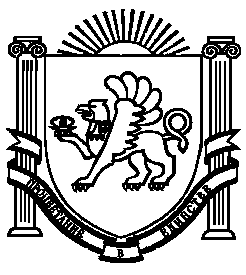 